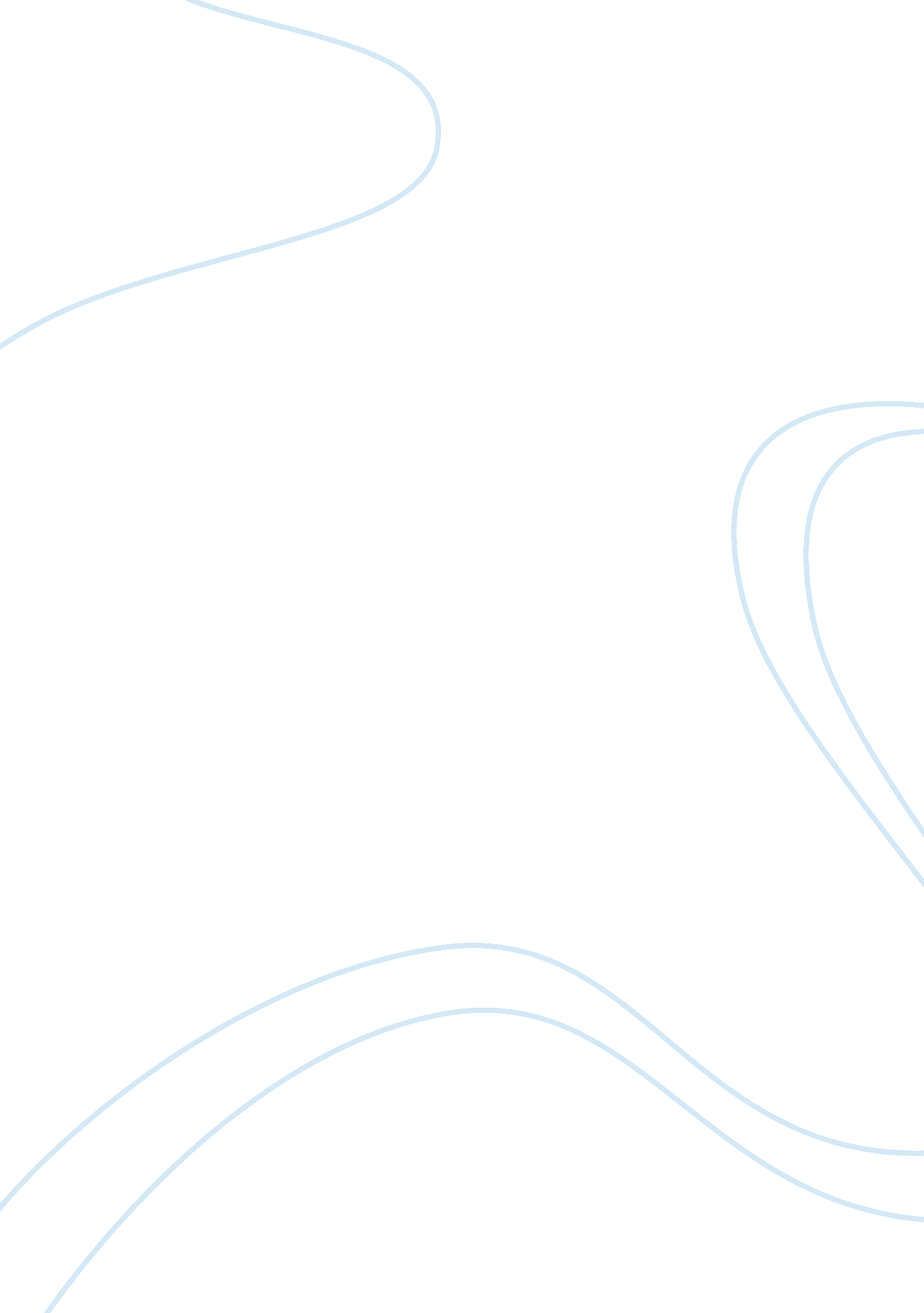 The way in which numeracy is taught education essayEducation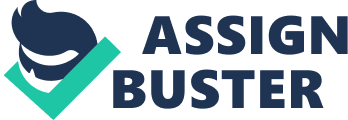 The survey sets out to look into the manner in which numeracy is taught and learned at a FurtherEducationCollege in Staffordshire. Secondary research has been carried out by the writer into the undermentioned countries ; numeracy, criterions and course of study, appraisal, instruction and larning numeracy, formative appraisal and feedback, staff and staff preparation and good pattern in numeracy. Numeracy `` Numeracy is the cognition and accomplishments required to efficaciously pull off and react to the mathematical demands of diverse state of affairss. Numerate behavior is observed when people manage a state of affairs or work out a job in a existent context ; it involves reacting to information about mathematical thoughts that may be represented in a scope of ways ; it requires the activation of a scope of enabling cognition, factors, and procedures '' ( Gal et al. , 2003, p4, online ) . Masters and Forster ( 2000, online ) agree that numeracy ability depends on the grownup scholar 's ability to use mathematical cognition and accomplishments in a assortment of personal and societal contexts. A utile sum-up of the different contexts of numeracy usage can be seen in Appendix a. Appendix B besides shows the contexts in which effectual numerate behavior is necessary. Numeracy accomplishments for mundane life can be found in undertakings such as managingmoney, comparing monetary values when shopping, clip direction, doing travel and vacation programs, playing games of opportunity, understanding athleticss tonss, reading maps and utilizing measurings when cookery or making DIY, harmonizing to Gal et Al. ( 2003, online ) . The contents of Appendix a and Appendix b support this claim. Unfortunately, both numeracy andmathematicsare widely disliked ; some people may even be numerophobic and have an irrational and unlogical fright of Numberss. Pert ( 2009, online ) suggests many people will really squeal to detesting figure work and make what they can to restrict their battle in this country. The undermentioned subdivisions detail information about some elements of the grownup numeracy larning substructure ( Figure 1. 1 ) in the order of the learning rhythm depicted in Figure 2. 1, as a consequence of secondary research carried out by the writer. Figure 2. 1: The acquisition rhythm ( TUC, 2004, p76 ) g. Progression to other instruction, preparation or employment a. Need identified B. Appraisal Screening Initial anddiagnosticappraisals Interview f. Achievement Summational assessment/qualifications Information, advice and counsel c. ILP Negotiated, realistic, relevant marks Curriculum referenced d. Learning Meaningful and relevant to reflect ILP Monitored, recorded advancement with feedback d. Learning Meaningful and relevant to reflect ILP Monitored, recorded advancement with feedback e. Review Formative appraisal Revisit ILP -Standards and Curriculum ( elements 1 and 2 of Figure 1. 1 ) The Adult Numeracy Core Curriculum has been based on the National Standards ( DfES and BSA, 2001 ) . The course of study specifies the numeracy accomplishments, cognition and apprehension that are required to run into the nationally agreed benchmarks at each of the five degrees ( Entry Level 1, Entry Level 2, Entry Level 3, Level 1 and Level 2 ) . -Assessment ( elements 3, 4, 6 and 8 of Figure 1. 1 and subdivisions a, B, vitamin E and degree Fahrenheit of Figure 2. 1 ) Assorted grounds suggests that good appraisal procedures are of import for effectual instruction and accomplishment of scholars, including that of Black and Wiliam ( 2003 ) and Clarke, Timperley and Hattie ( 2003 ) . In add-on to this, The Department for Education and Skills ( DfES ) ( 2002a ) acknowledge that different appraisal procedures are needed at the different phases of the larning journey. Beevers & A ; Paterson ( 2002 ) study that the intent of appraisal includes informing pupils of their strengths and failings in order to enable them to better and go more confident. DfES ( 2002b ) agree that assisting scholars to understand their acquisition strengths and failings gives them assurance in their ability to better their accomplishments. DfES ( 2002c ) summarised the procedure of numeracy appraisal as shown in Figure 2. 2. Figure 2. 2: Summary of Numeracy Assessment ( DfES, 2002c ) Screening For possible demand Initial Assessment For degree of accomplishments Diagnostic Assessment For elaborate scholar profile to inform ILP Formative For regular reappraisal of advancement to inform acquisition programme Summative For National Test or making, completion of ILP Figure 2. 2 shows that, typically, numeracy scholars will hold a showing, initial appraisal and diagnostic appraisal to place their strengths and countries for development, therefore enabling instructors to put them on a class at the appropriate degree. This process is besides recommended by Sewell ( 2004, online ) , McIntosh ( 2005, online ) and CERI ( 2008, online ) . DfEE ( 2001, online ) and Stott and Lillis ( 2007, online ) identify that deficiency of these appraisals is a major factor in lending to thefailureof grownups to take part and come on, hence consolidating the demand. DfEE ( 2001, online ) recommends that a senior member of staff should be defined as holding overall duty for the initial and diagnostic appraisals and for the production of the Individual Learning Plan ( ILP ) . Pert ( 2009, online ) substantiates this saying that organizational good pattern includes holding a nucleus squad with duty for naming numeracy concerns, a robust system of showing, initial appraisal and diagnostic appraisal to find scholars ' accomplishments degrees in numeracy and a named coach who is responsible for reexamining and supervising a scholar 's advancement. - Teaching and Learning Numeracy ( elements 5 and 7 of Figure 1. 1 and subdivision vitamin D of Figure 2. 1 ) Pratt ( 1998 ) identified five chief positions on instruction, summarised in Table 2. 1. Table2. 1: The Five Main Positions on Teaching ( Pratt, 1998 ) Position Features of instructors Transmission Focus on content and find what scholars should larn and how they should larn it. Feedback is directed at scholar errors Developmental Value scholars ' anterior cognition and direct acquisition to the development of concluding and problem-solving accomplishments Apprenticeship Provide scholars with reliable undertakings in real-life scenes Fostering Focus on the interpersonal elements of acquisition and hearing and respond to scholars ' emotional and rational demands Social reform Relate thoughts explicitly to the lives of the scholars Benseman, Lander and Sutton ( 2005, online ) found that the bulk of instructors include merely one or possibly two of the five positions during a teaching session but will integrate all of them in their instruction over a period of clip. In contrast, Derrick and Ecclestone ( 2006, online ) suggest it is normally ( although wrongly ) thought that mathematics is about `` truths '' and can merely be taught through a `` transmittal '' attack where scholars are treated as `` inactive '' receivers of information. Masters and Forster ( 2000, p3, online ) confirm the position that `` pupils are more likely to go successful, independent scholars when they are encouraged to appreciate acquisition as a womb-to-tomb procedure of single growing through the development of new accomplishments, deeper apprehensions, and more positive attitudes and values. '' Ciancone ( 1988, p8, online ) states that `` The numeracy coach must set up an unfastened relationship with the scholar in order to be cognizant of the person 's demands and at the same clip must be familiar with the acquisition of mathematical constructs and the construction of the hierarchy of accomplishments in order to find an appropriate docket of direction. '' new wave Groenestun ( 2003, p233, online ) agrees that `` The art of instruction is to make and ease acquisition environments in which acquisition is possible and to steer scholars in their acquisition activities. '' Admiting this, Ginsburg, Manly and Schmitt ( 2006, online ) province that numeracy coachs need to be familiar with the mathematics needed to pull off the demands of household, workplace, community and farther instruction. Skemp ( 1971 ) distinguished between two different attacks to learning and larning mathematics known as instrumental apprehension and relational apprehension. The former involves memorizing and routinely using processs and the latter involves assisting the scholar to develop their ain apprehension by learning for intending. Van Groenestun ( 2003, online ) besides believes that it is non plenty to simply see which numeracy accomplishments need to be taught but that it is vitally of import to take into history the manner in which they are taught and the manner in which they are learned by grownups. If a peculiar degree of numeracy is non wholly understood, the acquisition of any other constructs could be hindered. Ciancone ( 1988, online ) refers to a survey carried out by Skemp which compared schematic ( conceptual construction ) and rote acquisition. In footings of per centum callback, more than double the figure of campaigners who were taught by conventional methods remembered what they had learned than those taught by rote. In add-on, after four hebdomads merely 15 % of those taught by a conventional attack had forgotten their new cognition compared with 75 % of those taught by rote. It can hence be seen that the manner numeracy is delivered affects the manner a accomplishment is remembered which in bend affects the acquisition of other constructs based on that accomplishment. Several research workers cited in Coben et Al. ( 2005, online ) province that the capableness to make mathematics is localised within the encephalon and that many of the troubles that grownups face when larning really stem from the archpriest encephalon architecture. Other grounds besides suggests that additions in numeracy may be by and large more dependent on features of scholars and categories instead than on those of instructors and learning manners used ( Coben et al. , 2006, online ) . Van Groenestun ( 2003, online ) suggests the manner grownups learn in out-of-school state of affairss differs from the manner kids learn in school, irrespective of the instructors. Adults tend to treat new information by `` acquisition by making '' and therefore necessitate to be able to read, watch or listen to information, place cardinal points, communicate and discuss with others and reflect on possible deductions of their new cognition. From this it can be seen that the literacy accomplishments of an grownup can impact their acquisition of numeracy accomplishments. It is believed that scholars who have a good consciousness of how they learn are more effectual at puting their ain ends, developing a assortment of larning schemes and measuring their ain advancement ( Centre for Educational Research and Innovation ( CERI ) , 2008, online ) . Kirby and Sellers ( 2006, online ) recommend that coachs should prosecute scholars in `` metacognitive consciousness '' so that they can look into how they learn best as an person. The development of numeracy ability involves the acquisition of cognition and accomplishments every bit good as their application in existent state of affairss ( Dingwall, 2000, online ) . Therefore, the more independent the scholar, the more likely they are to be able to use their cognition and show numerate behavior. Brookes et Al. ( 2001 ) concluded that grounds about the impact of general grownup numeracy tuition was thin and undependable. Benseman, Lander and Sutton ( 2005, online ) besides found that there are really few empirical surveies of existent numeracy pattern. Interestingly, Benseman, Sutton and Lander ( 2005, online ) were unable to place any research during their reappraisal that discussed factors associated with advancement in numeracy or appraisal and its consequence on larning results. . Harmonizing to research carried out by Benseman, Lander and Sutton ( 2005, online ) most instructors tend to learn the manner that they themselves were taught because they were successful in those formal acquisition environments and because they do non hold adequate cognition of grownup larning theory and alternate theoretical accounts of bringing. They besides found that numeracy nosologies had taken topographic point and numeracy instruction was clearly linked to the diagnostic consequences and that numeracy teachers often concentrate their instruction on specific mistakes being made by scholars. Ironically, in the same twelvemonth, Bhattarai and Newman found that grownup numeracy programmes which really respond to scholars at their bing degree of mathematics were highly rare which links with the findings of DfEE ( 2001 ) , four old ages antecedently, that merely 15 % of suppliers carry out an initial appraisal to find numeracy demands, demoing that small advancement has been made in this country. Coben et Al. ( 2006, online ) discovered that the most common methods of category administration were whole category instruction or persons working on their ain. Very small group work was found. Very few instructors used concrete objects, games, computing machines or reckoners. Worksheets were used extensively but really few instructors used text books. The bulk of instructors used a scope of activities although alarmingly, merely about 50 % differentiated work and made connexions to other countries of maths. Benseman, Lander and Sutton ( 2005, online ) , found that instructors talked for up to 60 % of the ascertained session and there were few chances for scholars to discourse their new accomplishments. Many inquiries were asked by the instructors but these tended to be `` closed '' and were non used as scaffolds for farther acquisition. Most instructors used a comparatively little scope of learning methods. In contrast to Benseman, Lander and Sutton ( 2005, online ) , Coben et Al. ( 2006, online ) , discovered that numeracy learning activities most normally used by coachs include utilizing mundane stuffs, problem-solving, worksheets, gauging activities, utilizing concrete stuffs, co-operative job resolution, utilizing reckoners, presentations, critical numeracy activities, computing machines, little group work, mystifiers and games and vocabulary edifice activities. -Formative Assessment and Feedback ( element 5 and 7 of Figure 1. 1 and subdivision vitamin E of Figure 2. 1 ) Black and Wiliam ( 1998 ) define appraisal by and large as activities which are undertaken by both instructors and scholars in order to measure themselves and supply information which can so be used to modify instruction and acquisition. They suggest that appraisal merely becomes `` formative '' when the information gathered is really used to alter the instruction in order to run into the demands of the scholar and take their acquisition frontward. Pert ( 2009, online ) points out that even when groups have been set up harmonizing to their numeracy degree, scholars will still hold a scope of single demands. It is hence good pattern to include little, regular appraisals to guarantee scholars have understood a taught subject before come oning onto the following subject. If necessary, alteration of larning ends documented on the ILP can so take topographic point. Defined by CERI ( 2008, online ) , formative appraisal really refers to patronize, synergistic appraisals of pupil advancement and apprehension which are used to find future larning demands and differentiated instruction. Formative appraisal is `` assessment for larning '' and is a cardinal constituent in good instruction and acquisition pattern. Information gained from formative appraisal should be used to accommodate instruction and acquisition activities and can be used to put marks for future larning. Many research workers agree that formative appraisal should underscore advancement and accomplishment and addition scholars ' motive ( Ciancone, 1988, online, ALI, 2002, Beevers and Peterson, 2002 and Stott and Lillis, 2007, online ) . DfES ( 2002b ) confirm that appraisal should inform the development and reappraisal of ILP 's and that measuring is an indispensable portion of the planning procedure. Black and Wiliam ( 1998 ) and Her Majesty 's Stationery Office ( HMSO ) ( 2005 ) suggest that formative appraisal is an indispensable portion of and indivisible from effectual instruction and direction at all degrees. Similarly, learning which includes formative appraisal helps pupils to get `` larning to larn '' accomplishments which should help them with future larning throughout their lives, besides helps to raise degrees of pupil accomplishment and helps instructors to run into the diverse demands of scholars ( CERI, 2008, online ) . It emphasises the procedure of instruction and acquisition and involves scholars in that procedure. Derrick and Ecclestone ( 2006, online ) province that formative appraisal should supervise learner public presentation against set marks, give feedback on the following stairss necessary for betterment, step scholar advancement, enable scholars to take charge of their ain acquisition, promote independency and advance self-reflection. Bimrose et Al. ( 2007, online ) suggest it should be carried out at the beginning of or during a learning programme in order to better the quality of acquisition and the consequences used to reexamine and modify a programme of acquisition. Harmonizing to Black ( 1999 ) and Briggs and Ellis ( 2008 ) , formative appraisal is the analysis of pupils ' acquisition to detect what they know, understand and can make and the appropriate response during instruction and acquisition to guarantee it informs future planning and learning. They besides all province that formative appraisal is the analysis of pupils ' acquisition and the appropriate response after the instruction. In comparing, Beevers and Paterson ( 2002 ) position formative appraisal as an appraisal which is merely undertaken during a class or faculty and non after the instruction has taken topographic point. There is no uncertainty, nevertheless, that formative appraisal helps the scholar and instructor to reexamine advancement and that it is cardinal to the acquisition procedure ( HMSO, 2005, Briggs and Ellis, 2008 and CERI, 2008, online ) . Key characteristics of formative appraisal include set uping a schoolroom civilization which encourages interaction, supervising pupil advancement towards single acquisition ends, usage of a assortment of learning and larning methods in order to run into the diverse demands of scholars, constructive and regular feedback on scholars ' public presentation and the active engagement of pupils in the full acquisition procedure ( CERI, 2008, online ) . Furthermore, Black and Wiliam ( 1998, p19 ) claim that `` aˆ¦there is a steadfast organic structure of grounds that formative appraisal is an indispensable characteristic of schoolroom work and that development of it can raise criterions. '' Unfortunately, in a survey of 15 Skills for Life coachs, Benseman, Lander and Sutton ( 2005, online ) , found really few of them used schemes or activities associated with high quality formative appraisal. Questions used were closed instead than open and merely required callback instead than higher thought accomplishments. Extensive research carried out by Black and Wiliam ( 1998 ) showed that if formative appraisal was improved, important additions and betterments in larning were besides achieved. They argue that the overall quality of instruction and acquisition can be improved by heightening instructors ' ability to utilize formative appraisal efficaciously. It is interesting to observe that much of the research besides showed that bettering formative appraisal helps lower attainers more than the higher attaining scholars. This implies that effectual formative appraisal of numeracy should hold a greater impact on the success of Skills for Life scholars who tend to be lower attainers. The most common signifiers of appraisal used by numeracy instructors are formative and includeteacherobservation, portfolios and self-assessment ( Benseman, Lander and Sutton, 2005, online ) . CERI ( 2008, online ) said feedback can be used to detect the extent of scholar apprehension and aid instructors to flip their instruction at the right degree so that scholars can go on to better their accomplishments. By supplying feedback, instructors are able to concentrate on what scholars do and make non understand and are therefore better able to set their instruction schemes to run into single demands. Adapting the instruction and larning procedure from the consequences of formative appraisal draws upon a instructor 's pedagogical and capable cognition and besides requires a great trade of flexibleness and creativeness on their portion. Feedback should concentrate on the issue, be specific and constructive and offer thoughts of how the scholars could better. It should non be excessively drawn-out and should ne'er stop negatively, harmonizing to Derrick and Ecclestone ( 2006, online ) . It is indispensable that feedback includes suggestions about ways to better hereafter larning public presentation ( CERI, 2008, online ) . Staff and Staff Training Dingwall ( 2000, online ) and Schmitt ( 2003, online ) rise concerns about the maths accomplishments and apprehension of instructors presenting numeracy, allow alone their numeracy learning accomplishments. A coach 's experience of learning numeracy has been found to positively affect scholars ' advancement in and attitude towards numeracy ( Cara and de Coulon, 2008, online ) . Therefore, the Government began developing compulsory instruction makings for new instructors from 2002 ( Cara and de Coulon, 2008, online and Simpson, 2008 ) . The Further Education National Training Organisation ( FENTO ) developed a new scope ( Level 2 to Level 4 ) of learning makings for numeracy coachs. Newly qualified instructors are expected to hold a generic instruction making ; for illustration, a Certificate in Education ( CertEd ) or a Postgraduate Certificate in Education ( PGCE ) , every bit good as a capable specializer making ( Level 4 ) . Those already learning Skills for Life have been encouraged to derive these makings every bit good so that by 2010, all post-16 instructors will be to the full qualified ( McIntosh, 2005, online ) . In 2004, the TUC recommended that merely to the full trained staff should be employed and it is pointed out by Benseman, Sutton and Lander ( 2005, online ) that those staff should set about regular Continuous Professional Development ( CPD ) to update their accomplishments. Interestingly, in 2005/2006, merely 29 % of numeracy instructors were to the full qualified and 18 % of them did non hold any teaching makings at all ( Cara and de Coulon, 2008, online ) . In footings of experience, nevertheless, Coben et Al. ( 2006, online ) found that in a survey of 34 instructors, they had, on norm, been learning maths or numeracy for 13 old ages and learning grownups for 8 old ages. In comparing with Cara and de Coulon ( 2008, online ) , Coben et Al. ( 2006, online ) identified that 79 % had a making in maths and 88 % had a teaching making but that merely 18 % had gained the new degree 4 making in grownup numeracy instruction. There is much grounds to propose that extremely qualified instructors lead to higher accomplishment of scholars but there is besides grounds to counter this from research that suggested that over-qualified instructors are sometimes less effectual at presenting numeracy to grownups ( Cara and de Coulon, 2008, online and Cara et al. , 2008, online ) . It is interesting to observe that numeracy specific CPD requested by respondents at a treatment group about the province of numeracy learning included practical, hands-on workshops focussed on effectual diagnostic appraisal ( Wedgbury, 2005 ) . Mackay et Al. ( 2006, online ) found that other precedence countries for professional development included covering with the demands of scholars with several disadvantages, developing accomplishments in the usage of computing machines when presenting numeracy and understanding the backgrounds and demands of peculiar groups of scholars. These research workers besides found numeracy staff requested that professional development be provided by experts and appealed for the chance to portion good instruction pattern with equals, experiencing that this would be an effectual manner to turn to any spreads in accomplishments and cognition. Presently there is an over-reliance on voluntary or parttime instructors and this presents a barrier to the development of effectual pattern ( CERI, 2008, online ) . However, holding voluntaries who have been selected carefully and good trained does enable larning to be farther tailored to individual 's demands ( McIntosh, 2005, online and CERI, 2008, online ) . McIntosh ( 2005, online ) recommends that larning is delivered by full-time staff and confirming research suggests that learning is less effectual overall when delivered by largely parttime staff because this can take to miss of consistence in learning attacks and less engagement in CPD ( McIntosh, 2005, online and Benseman, Sutton and Lander, 2005, online ) . So what is `` Good Practice '' in Numeracy? `` Most scholars on grownup numeracy classs have studied the topic of numeracy or mathematics inprimary and secondaryschool. Many have besides attended cardinal accomplishments and a Return to Study class, and helped their ain kids. They have had several different instructors and experienced assorted teaching/learning attacks. So why have n't any of these done the fast one? '' ( Kirby and Sellers, 2006 p4, online ) . Appendix c provides a sum-up of best pattern in learning and larning numeracy compiled after extended research by the writer. Possibly the importance of each pattern is emphasised by the figure of research workers citing it as best pattern. Many of the patterns mentioned in Appendix degree Celsiuss are discussed in the undermentioned text. Adult numeracy programmes are thought to be effectual if they are designed and delivered in conformity with the `` best patterns '' of big instruction, including associating larning to ends, constructing on old cognition and experience, doing the acquisition relevant, concentrating on scholars and their state of affairss and maximizing flexibleness ( Dingwall, 2000, online ) . The TUC ( 2004 ) expand on this, summarizing good instruction as shown in Appendix vitamin D. In footings of length of survey, research suggests that a lower limit of 100 hours per twelvemonth are necessary in order for scholars to demo some accomplishments ( Benseman, Sutton & A ; Lander, 2005, online ) . McIntosh ( 2005, online ) found intensive classs over a long period of clip have proved most successful for pupils up to Entry Level or Level 1. McIntosh ( 2005, online ) and Benseman, Sutton and Lander ( 2005, online ) agree that scholars below Entry Level should hold entree to 330-450 hours of larning. Those already at Entry Level necessitate 210-329 hours and those at Level 1 need 120-209 hours. Ginsburg and Gal ( 1996, p16, online ) , back up the theoretical account shown in Figure 2. 3, saying that coachs should supply chances for grownup scholars to `` ... grok a state of affairs, make up one's mind what to make, and take the right tool ( s ) from their `` mathematical tool thorax '' that will enable them to make a sensible solution '' because this is what they will necessitate to be able to make in their lives. Ginsburg and Gal ( 1996, online ) besides steadfastly believe that a important proportion of Sessionss should be focussed on situational inquiries so that scholars have the chance to analyze state of affairss and determine which numeracy accomplishments are required. `` Ultimately, direction should take to be more evidently utile ( maintaining pupils involved and coming ) and more cognitively meaningful ( so that pupils will be more likely to go forth the schoolroom with accomplishments that will be retained and applied ) '' ( Ginsburg and Gal, 1996, p17, online ) . Figure 2. 3: Model for Numeracy Tuition ( Ciancone, 1988, p11, online ) existent universe abstract concrete account motive pattern application High quality resources should be used to back up all numeracy work. Harmonizing to Pert ( 2009, online ) the chief modification factors to this are the institutional budget allocated to buying published resources and the clip instructors have available to make advanced and inspiring stuffs. It is critical that numeracy instructors recognise scholars ' personal attacks to work outing peculiar jobs. Teachers should do attempts to understand what the scholar is really making, how their method really works, why they have chosen this peculiar method and the success rate of their chosen method. `` Merely if the scholar 's method is unsuccessful, arduous and has limited usage should you see enforcing an alternate algorithm '' ( Pert, 2009, p19, online ) . Ginsburg and Gal ( 1996, online ) besides recommend that coachs should inquire scholars why they did what they did and what alternative method they could hold used. If the method is successful, a instructor would hold to be highly confident that a more traditional method of computation would keep important benefits for the scholars before swapping, harmonizing to Pert ( 2009, online ) . Derrick and Ecclestone ( 2006, online ) found that `` student-centred acquisition '' featured on a regular basis in big instruction research but it was unfastened to diverse reading by instructors. Apparently, numeracy instructors interpret this by believing that illustrations should be every bit ocular as possible, learning AIDSs should be used, illustrations should be related to the `` existent universe '' and accomplishments should be consolidated through alteration ( Benseman, Lander and Sutton, 2005, online ) . Using kinesthetic stuffs can increase learner motive, increase interaction and treatment and better formative appraisal due to instructors being able to detect where acquisition is taking topographic point or name any troubles ( Kirby and Sellers, 2006, online ) . They conclude that increased activity in numeracy Sessionss seems to better scholars ' apprehension and makes Sessionss more merriment and synergistic, but province that utilizing kinesthetic and haptic attacks requires more clip to be spent preparing resources. However, instructors have said that, irrespective of the clip spent preparing resources, they felt motivated to utilize kinesthetic attacks because of the benefits to the scholars. Kirby and Sellers ( 2006, online ) found that increased activity in numeracy Sessionss seemed to better scholars ' apprehension and made Sessionss more merriment and synergistic. Teachers should be encouraged to develop a repertory of oppugning techniques and portion their thoughts with co-workers. Double, taking, rhetorical and closed inquiries are non thought to be peculiarly utile when learning numeracy because they discourage scholars from reflecting on the job or acknowledging that they do non understand the construct ( Derrick and Ecclestone, 2006, online ) . Black et Al. ( 2006 ) found a direct nexus between the types of oppugning used by instructors to look into acquisition and apprehension and improved motive of scholars. Traditionally, numeracy is taught to the whole category and so scholars work through worksheets separately but this attack allows small collaborative larning with equals in order to portion experiences. It is better pattern to advance group larning so that scholars can larn from each other and assist each other to develop solutions to the numerical jobs set ( Pert, 2009, online ) . Foster and Beddie, 2005, p6, online agree that `` Human interaction is indispensable for effectual instruction and acquisition. '' Ciancone ( 1988, p11-12, online ) makes the undermentioned recommendations to numeracy coachs when learning grownups which concur with the positions of writers already mentioned: Each little measure in learning a accomplishment should be consolidated before traveling on to the following measure It is better to reenforce a scholar 's method than to present a new method Lessons and larning stuffs should be independent and self-contained due to the irregular attending of some grownup scholars Be cognizant of the scholar 's reading ability and cultural background Informal larning utilizing games and mystifiers should be introduced sensitively if the scholar 's past acquisition experience was reallyacademic Peer-group coaction should be encouraged since the best manner to clear up apprehension of a construct is to explicate it to person else Use single and group work, depending on the accomplishment to be learned In drumhead, harmonizing to Benseman, Lander and Sutton ( 2005, online ) , effectual numeracy instructors plan exhaustively, utilize a scope of larning activities and stuffs, inquiry scholars skillfully and give constructive feedback to scholars. Ineffective numeracy instructors ask merely general inquiries and do non put specific undertakings for scholars to show their new accomplishments. To reason, `` Teaching is a professional, skilled activity. Expert instructors do non come into the schoolroom programmed with a set of regulations drawn from a manual of good instruction pattern... Excellent instruction is founded on penetration, creativeness and opinion '' ( Heggary, 2003, p30 cited in McNamara, 2004 ) . This literature reappraisal has investigated several countries of instruction and larning numeracy and the information gained has been used to inform the writer 's research tools when analyzing the larning experience of numeracy scholars at a Further Education College in Staffordshire. 